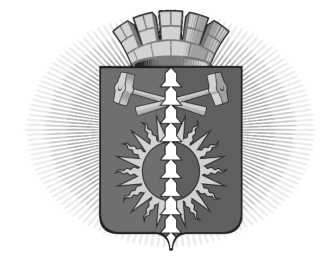 АДМИНИСТРАЦИЯ  ГОРОДСКОГО ОКРУГА ВЕРХНИЙ ТАГИЛПОСТАНОВЛЕНИЕг. Верхний ТагилО внесении изменений в постановление администрации городского округа Верхний Тагил от 04.12.2018 № 811 «Об утверждении муниципальной программы «Подготовка документов территориального планирования,           градостроительного зонирования и документации по планировке территорий городского округа Верхний Тагил на 2019-2024 годы»В соответствии Градостроительным кодексом Российской Федерации, Федеральным законом от 06.10.2003 № 131-ФЗ «Об общих принципах организации местного самоуправления в Российской Федерации», Решением Думы городского округа Верхний Тагил от 16.12.2021 № 4/2  «О  бюджете городского  округа   Верхний  Тагил  на  2022 год и плановый период 2023 и 2024 годов», постановлением Администрации городского округа Верхний Тагил от 05 июня 2017 года  № 373 «Об утверждении Порядка формирования и реализации муниципальных программ городского округа Верхний Тагил», руководствуясь Уставом городского округа Верхний Тагил, Администрация городского округа Верхний ТагилПОСТАНОВЛЯЕТ:Внести в постановление администрации городского округа Верхний Тагил от 04.12.2018 № 811 «Об утверждении муниципальной программы «Подготовка документов территориального планирования, градостроительного зонирования и документации по планировке территорий городского округа Верхний Тагил на 2019-2024 годы» следующие изменения: 1.1. Паспорт муниципальной программы «Подготовка документов территориального планирования, градостроительного зонирования и документации по планировке территорий городского округа Верхний Тагил на 2019 - 2024 годы», изложить в новой редакции (прилагается).1.2. Раздел 2 и 3 муниципальной программы «Подготовка документов территориального планирования, градостроительного зонирования и документации по планировке территорий городского округа Верхний Тагил на 2019-2024 годы» изложить в новой редакции (прилагаются).      2. Разместить настоящее постановление на официальном сайте городского округа Верхний Тагил go-vtagil.ru.И.о.главы городского округаВерхний Тагил 			            подпись          		Н.А. КропотухинаПАСПОРТМУНИЦИПАЛЬНОЙ ПРОГРАММЫ"ПОДГОТОВКА ДОКУМЕНТОВ ТЕРРИТОРИАЛЬНОГО ПЛАНИРОВАНИЯ,ГРАДОСТРОИТЕЛЬНОГО ЗОНИРОВАНИЯ И ДОКУМЕНТАЦИИ ПО ПЛАНИРОВКЕТЕРРИТОРИЙ ГОРОДСКОГО ОКРУГА ВЕРХНИЙ ТАГИЛНА 2019 - 2024 ГОДЫ"Раздел 2. ЦЕЛИ И ЗАДАЧИ, ЦЕЛЕВЫЕ ПОКАЗАТЕЛИМУНИЦИПАЛЬНОЙ ПРОГРАММЫ «ПОДГОТОВКА ДОКУМЕНТОВТЕРРИТОРИАЛЬНОГО ПЛАНИРОВАНИЯ, ГРАДОСТРОИТЕЛЬНОГОЗОНИРОВАНИЯ И ДОКУМЕНТАЦИИ ПО ПЛАНИРОВКЕ ТЕРРИТОРИЙГОРОДСКОГО ОКРУГА ВЕРХНИЙ ТАГИЛ НА 2019-2024  ГОДЫ»-Раздел 3. ПЛАН МЕРОПРИЯТИЙ МУНИЦИПАЛЬНОЙ ПРОГРАММЫ"ПОДГОТОВКА ДОКУМЕНТОВ ТЕРРИТОРИАЛЬНОГО ПЛАНИРОВАНИЯ,ГРАДОСТРОИТЕЛЬНОГО ЗОНИРОВАНИЯ И ДОКУМЕНТАЦИИПО ПЛАНИРОВКЕ ТЕРРИТОРИЙ ГОРОДСКОГО ОКРУГА ВЕРХНИЙ ТАГИЛНА 2019– 2024 ГОДЫ"СОГЛАСОВАНИЕпроекта постановления Администрации городского округа Верхний ТагилПостановление разослать:  АСОот 06.04.2022№ 273 Наименование ответственного исполнителя муниципальной программыАрхитектурно-строительный отдел администрации городского округа Верхний ТагилЦели и задачи муниципальной программыЦели:1. Разработка и утверждение документов территориального планирования и градостроительного зонирования;2. Внесение изменений в документы территориального планирования и градостроительного зонирования;3. Описание границ населенных пунктов и территориальных зон;4. Развитие муниципальной геоинформационной системы обеспечения градостроительной деятельностиЗадачи:1. Разработка и утверждение проектов планировки и межевания для жилых районов;2. Подготовка документов по внесению изменений в документы территориального планирования и градостроительного зонирования;3. Передача сведений о границах населенных пунктов в Единый Государственный реестр недвижимости,4. Передача сведений о территориальных зонах в Единый Государственный реестр недвижимости,5. Содержание муниципальной геоинформационной системы обеспечения градостроительной деятельности;6. Пополнение муниципальной геоинформационной системы обеспечения градостроительной деятельности.Целевые показатели муниципальной программы1. Количество проектов планировки и межевания территорий, предназначенных для жилищного строительства;2. Площадь территории, предназначенная для развития жилищного строительства, для которых разработаны проекты планировки и межевания территории;3. Обеспеченность территории городского округа Верхний Тагил актуальной документацией территориального планирования и градостроительного зонирования;4. Доля населенных пунктов, сведения о границах которых переданы в ЕГРН,5. Доля территориальных зон, сведения о границах  которых переданы в ЕГРН,6. Доля информации, содержащейся  в информационной системе обеспечения градостроительной деятельностиСроки реализации муниципальной программы2019 - 2024 годыОбъемы финансирования по годам реализации тыс. руб.Общий объем финансирования: 2 035,25 тыс. руб., из них:Федеральный бюджет: 0,00 тыс. руб.,Областной бюджет: 0,00 тыс. руб.,Местный бюджет: 2 035,25, в том числе по годам:2019 – 1 509,25 тыс. руб.2020 – 346 тыс. руб.2021 – 130 тыс. руб.2022 – 50 тыс. руб.2023  - 0 тыс. руб.2024 -  0 тыс. руб.Внебюджетные источники: 0,00 тыс. руб.Адрес размещения муниципальной программы в сети ИнтернетОфициальный сайт городского округа Верхний Тагил:www.go-vtagil.ru№ п/пНаименование цели (целей) и задач, целевых показателейЕд. изм.Значение целевого показателяЗначение целевого показателяЗначение целевого показателяЗначение целевого показателяЗначение целевого показателяЗначение целевого показателяИсточник значений показателей№ п/пНаименование цели (целей) и задач, целевых показателейЕд. изм.201920202021202220232024Источник значений показателей123456789101Цель 1. Разработка и утверждение документов территориального планирования и градостроительного зонирования1.1.Задача 1. Разработка и утверждение проектов планировки и межевания для жилых районов1.1.1.Количество проектов планировки и межевания территорий, предназначенных для жилищного строительстваед.Расчетные показатели1.1.2.Площадь территории, предназначенная для развития комплексного жилищного строительства, для которых разработаны проекты планировки и межеваниягаРасчетные показатели2.Цель 2. Внесение изменений в документы территориального планирования и градостроительного зонирования2.1.Задача 2. Подготовка документов по внесению изменений в документы территориального планирования и градостроительного зонирования2.1.1.Обеспеченность территории городского округа Верхний Тагил актуальной документацией территориального планирования и градостроительного зонирования%90100Расчетные показатели3.Цель 3. Описание границ населенных пунктов и территориальных зон3.1.Задача 3. Передача сведений о границах населенных пунктов в Единый государственный реестр недвижимости3.1.1.Доля населенных пунктов, сведения о границах которых переданы в ЕГРН%5070100Расчетные показатели3.2.Задача 4. Передача сведений о территориальных зонах в Единый государственный реестр недвижимости3.2.1.Доля территориальных зон, сведения о границах которых переданы в ЕГРН%70100Расчетные показатели4.Цель 4. Развитие муниципальной геоинформационной системы обеспечения градостроительной деятельности4.1.Задача 5. Содержание муниципальной геоинформационной системы обеспечения градостроительной деятельности4.2.Задача 6. Пополнение муниципальной геоинформационной системы обеспечения градостроительной деятельности4.1.1Доля информации, содержащейся  в информационной системе обеспечения градостроительной деятельности%10Расчетные показатели№ п/пНаименование мероприятий / источник расходов на финансированиеВсегоОбъем бюджетных ассигнований, тыс. руб.Объем бюджетных ассигнований, тыс. руб.Объем бюджетных ассигнований, тыс. руб.Объем бюджетных ассигнований, тыс. руб.Объем бюджетных ассигнований, тыс. руб.Объем бюджетных ассигнований, тыс. руб.Номер строки целевых показателей, на достижение которых направлены мероприятия№ п/пНаименование мероприятий / источник расходов на финансированиеВсего201920202021202220232024Номер строки целевых показателей, на достижение которых направлены мероприятия12345678910Всего по муниципальной программе  2035,251509,253461305000Федеральный бюджет0000000Областной бюджет0000000Местный бюджет2035,251509,253461305000Внебюджетные источники00000001Разработка и внесение изменений в документы территориального планирования00000002.1.1.2Разработка проекта планировки территории и проекта  межевания территории с целью определения зон планируемого размещения объектов и линий отступа от красных линий в целях определения мест допустимого размещения зданий, строений, сооружений00000002.1.13Разработка местных нормативов градостроительного проектирования5000050002.1.14Годовое сопровождение системы ИСОГД00000004.1.1.5Размещение информационной системы обеспечения градостроительной деятельности на внешнем серверном оборудовании250250000004.1.1.6Описание местоположения границ населенных пунктов и территориальных зон644468461300003.1.1.,3.2.17Мероприятия, направленные на модификацию баз данных муниципальной геоинформационной системы городского округа Верхний Тагил с целью определения и постановки территориальных зон на кадастровый учет  1049,25749,25030000008Мероприятия, направленные на проведение работ по описанию местоположения границ территориальных зон и населенных пунктов, расположенных на территории Свердловской области, внесение в Единый государственный реестр недвижимости сведений о границах территориальных зон и населенных пунктов, расположенных на территории Свердловской области, выполнение комплексных кадастровых работ  424200000Заголовок постановления: Заголовок постановления: Заголовок постановления: О внесении изменений в постановление администрации городского округа Верхний Тагил от 04.12.2018 № 811 «Об утверждении муниципальной программы «Подготовка документов территориального планирования,          градостроительного зонирования и документации по планировке территорий городского округа Верхний Тагил на 2019-2024 годы»О внесении изменений в постановление администрации городского округа Верхний Тагил от 04.12.2018 № 811 «Об утверждении муниципальной программы «Подготовка документов территориального планирования,          градостроительного зонирования и документации по планировке территорий городского округа Верхний Тагил на 2019-2024 годы»О внесении изменений в постановление администрации городского округа Верхний Тагил от 04.12.2018 № 811 «Об утверждении муниципальной программы «Подготовка документов территориального планирования,          градостроительного зонирования и документации по планировке территорий городского округа Верхний Тагил на 2019-2024 годы»О внесении изменений в постановление администрации городского округа Верхний Тагил от 04.12.2018 № 811 «Об утверждении муниципальной программы «Подготовка документов территориального планирования,          градостроительного зонирования и документации по планировке территорий городского округа Верхний Тагил на 2019-2024 годы»О внесении изменений в постановление администрации городского округа Верхний Тагил от 04.12.2018 № 811 «Об утверждении муниципальной программы «Подготовка документов территориального планирования,          градостроительного зонирования и документации по планировке территорий городского округа Верхний Тагил на 2019-2024 годы»О внесении изменений в постановление администрации городского округа Верхний Тагил от 04.12.2018 № 811 «Об утверждении муниципальной программы «Подготовка документов территориального планирования,          градостроительного зонирования и документации по планировке территорий городского округа Верхний Тагил на 2019-2024 годы»ДолжностьДолжностьИнициалы,ФамилияИнициалы,ФамилияСроки и результаты согласованияСроки и результаты согласованияСроки и результаты согласованияСроки и результаты согласованияДолжностьДолжностьИнициалы,ФамилияИнициалы,ФамилияДата поступления на согласованиеДата согласованияЗамечания и подписьЗамечания и подписьЗам.Главы администрации по ЖК и ГХЗам.Главы администрации по ЖК и ГХН.А. Кропотухина Н.А. Кропотухина Начальник финансового отдела администрации городского округа Верхний ТагилНачальник финансового отдела администрации городского округа Верхний ТагилИ.А. НиколаеваИ.А. НиколаеваНачальник планово-экономического отделаНачальник планово-экономического отделаЕ.А. СамофееваЕ.А. СамофееваНачальник организационно-правового отделаНачальник организационно-правового отделаА.С. КузнецоваА.С. КузнецоваНачальник архитектурно-строительного отделаНачальник архитектурно-строительного отдела А.Г. Ждановских А.Г. ЖдановскихНаправлен в прокуратуру г. КировградаНаправлен в прокуратуру г. КировградаНаправлен в прокуратуру г. КировградаНаправлен в прокуратуру г. КировградаНаправлен независимым экспертамНаправлен независимым экспертамНаправлен независимым экспертамНаправлен независимым экспертамПроект размещен на официальном сайте городского округа Верхний ТагилПроект размещен на официальном сайте городского округа Верхний ТагилПроект размещен на официальном сайте городского округа Верхний ТагилПроект размещен на официальном сайте городского округа Верхний ТагилОценка регулирующего воздействия: __________________Оценка регулирующего воздействия: __________________Оценка регулирующего воздействия: __________________Оценка регулирующего воздействия: __________________Исполнитель:Ведущий специалист архитектурно-строительного отдела администрации Поделова Елена Андреевна телефон:   2-00-26 Ведущий специалист архитектурно-строительного отдела администрации Поделова Елена Андреевна телефон:   2-00-26 Ведущий специалист архитектурно-строительного отдела администрации Поделова Елена Андреевна телефон:   2-00-26 Ведущий специалист архитектурно-строительного отдела администрации Поделова Елена Андреевна телефон:   2-00-26 Ведущий специалист архитектурно-строительного отдела администрации Поделова Елена Андреевна телефон:   2-00-26 Ведущий специалист архитектурно-строительного отдела администрации Поделова Елена Андреевна телефон:   2-00-26 